2016-2017小升初专项训练形容词基础题一、选择题1．It’s cold here. Please keep the window_________.A. close    B. closed      C. closing D. closes2．I wrote _________ passage in English class yesterday.A. an eight-hundred-word           B. an eight-hundred wordsC. a eight-hundred-words           D. a eight- hundred words3．—Do you have ________ shells?—Yes, I have ________.A. some; any           B. any; someC. any; any            D. no; some4．The Great Wall is about 2,000 years_______.A. long       B. far         C. tall         D. old5．Do you have ___________ brothers __________ sisters?A. any； and B. any； or C. some； and6．It is an _____________ day, we are all very _____________.A. excited ； exciting    B. exciting； exciting     C. exciting； excited7．My father is tall, but my brother is ___________.A. high        B. short       C. tall8． -Would you likedumplings?  -Yes, please.A．some    B．any    C．and9．It’s________. I don’t want to get wet. A.Rain    B. rainy     C.rains10．In winter, the weather is cold and ____________.A.snowy           B.snowing      C.snow11．Many trees don’t have __________ leaves.A.much            B.any          C.some12．The car is ________ than the old one.A. nice       B. nicer      C. very nice[来源:Z+xx+k.Com]13．—Who is the oldest?—Ken is ____________.A．the oldest          B．old                       C．older14．I'm ____________ than you.A．short               B．shortest                C．shorter15．—Am I the ____________?—Yes, you are.A．tall              B．tallest                  C．taller16．The word “easy” is ________ than the word “difficult”.A. harder	        B. bigger	        C. longer         D. shorter17．A cow is ________ bigger than a mouse.A. much     B. more    C. many    D. most18．My new house is ________ closer to the school now.A. much              B. many                C. little19．The new room is ________ than the old one.[来源:Zxxk.Com]A. comfortable       B. more comfortable     C. the most comfortable20．Elephants’ ears are ________ than pigs’.A. bigger   B. big   C. smaller      D. biger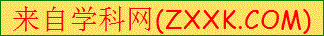 21．Sometimes walking is __________ than driving during the busy traffic time.A. fast     B. faster     C. slow     D. slower22．I'm ____than you.A. thinner    B. thin    C. thiner23．I can speak Englishmy mother.A. better as    B.better than    C.good as24．There are  books in our library.A. many and many B. more and more C. some and some25．Who’s the ________, Jean, Joan or Jennet?A. thinner   B. thinnest  C. thinest   D. thin26．China has the_______ population in the world.A. largest                       B. mostC. more                          D. highest27．I like Tianjin because it is my hometown and it’s also one of ________ in China.A. the cities            B. the big citiesC. the biggest           D. the biggest cities28．This cake is the ______.A.good         B. best           C. well29． Of all the students in Jim's class, he is_________A. the youngest       B. Younger        C. Young30．It is hot and _______ in summer.A. sunny      B. snowy      C. sun      31．Potatoes are __________.A. sour         B. sweet        C. tasty32．It's ________ today.A．sun        B．sunny       C．suny33．It's ________ in July.A．coldB．snow  C．hot34．Look，the coat is too ________ for me！A．expensive   B．big      C．long35．I have a________idea.A．well  					B．good  				C．a great36．I like _________.A. pork               B. tall                  C.salty37．It’s my ____________.A. nice               B. favourite             C. Big38．I’m ________, A sandwich, please.A. hungry              B. thirsty          C. happy39．I have a ________ friend.A. Chinese   B. China      C. England40．I like _______ teachers.A. fun         B. funny       C. funy二、填空题41．用所给词语的适当形式填空。⑴Saturday is my ________ (busy) day in a week.⑵Her mother is getting ________ (fat) and ________ (fat).⑶I think it’s too expensive. I’d like a ________ (cheap) one.⑷He comes to school much ________ (early) than I.⑸This book is not as ________ (interesting) as that one.⑹Your classroom is ________ (wide) and ________ (bright) than ours.⑺Read as ________ (much) as you can.⑻The ________ (much), the ________ (good).⑼Nowadays, Chinese is ________ (important) than any other subject, I think.⑽Most of the students think a lion is much ________ (dangerous) than a bear and it is the ________ (dangerous) animal in the world.42．用所给单词的适当形式填空。（5分）（1）His foot is ________( big ) than yours.（2）I will ______(play) basketball with my friends tomorrow.（3）–How much _____(be) the bananas? – （3）（2） yuan.（4）They want _________(eat) apples.（5）Did you ________(wash) your clothes yesterday?43．按要求拼写单词。（1）. too(同音词)_____  （2）. library(复数)_____  （3）. warm(反义词)____  （4）. long(反义词)____（5）. they(宾格)______  （6）. rain(形容词)_____  （7）. open(反义词)_____ （8）. one(序数词)____（9）. beautiful(近义词)_____ （10）. Chinese (国家名)_____44．按要求填空。（1）．small（反义词）_____________（2）．long（反义词）______________ （3）．hot（反义词）_______________ 4．warm（反义词）______________ 5．fat（反义词）_______________ （6）．yes（反义词）_______________（7）．let us (缩写)_______________（8）．it is (缩写)________________（9）．snow (形容词形式)___________（10）．sun (形容词形式)__________提升题填空题45．选用方框内的单词填空。fat   breakfast    fresh   favourite   hungry（1）. What’s your ___________ drink?（2）. What do you have for ____________ today?（3）. Zoom, you have to eat more vegetables and fruit. You’re too ___________ now.（4）. I’m ___________. I’d like some noodles.（5）. I like these bananas. They are __________ and healthy.46．词语分类。（1）.水果:__________________________________________（2）.味道 :__________________________________________（3）.蔬菜 :__________________________________________（4）.肉类 :__________________________________________参考答案1．【答案】B【解析】思路分析：本题考查的是形容词。在做这类题时，最关键的是要掌握动词短语构成判断正确选项。易错提示：固定动词短语构成掌握不好。2．【答案】A【解析】思路分析：本题考查的是复合形容词的用法。在做这类题时，最关键的是要知道复合形容词的构成规则来判断正确选项。名师解析：据eight的发音是[eɪt] ，以元音音素[eɪ]开头，故要用冠词an；复合形容词结构是：数词-单数名词。所以答案为A。句意：昨天我在英语课上写了一篇800字的文章。易错提示：复合形容词的构成不能掌握。3．【答案】B【解析】思路分析：本题考查的是some和any的用法。名师解析：句子意思是：你有一些蛋壳吗？是的，我有一些。Any用于否定句或疑问句中，some用于肯定句，故答案为：B。易错提示：区分some与any的用法，不要相互混淆。4．【答案】D【解析】思路分析：本题考查的是固定词组的搭配。名师解析：句子意思是：长城大约2000岁了。years old意思是：岁，是固定搭配，选项A是长的，选项B是远的，选项C是高的，故答案为：D。易错提示：years old是固定搭配，当前面的数字大于1时year用复数形式。5．【答案】B【解析】思路分析：本题考查的是any与some在句中的不同用法以及连词and与or的具体用法。名师解析：本题句意为你有一些兄弟或者姐妹吗？通常some用于肯定句中表示一些；any通常用于否定句或疑问句中表示一些，用于肯定句中通常用作“任何”讲。根据本句为Do引导的一般疑问句可知表示一些应用any。而and表示和时通常用于肯定句中，疑问句或否定句中通常用or表示和，因此本句应用or连接。故本题的正确答案为B项。易错提示：本题很容易忽略any与some在不同的句中的用法以及在疑问句中表示“和”应用or连词的用法，从而误选其他答案。6．【答案】C【解析】思路分析：本题考查的是形容词的-ed和-ing形式的正确用法，需要根据修饰的是物还是人来判断填入正确形式。名师解析：根据分析可知，第一空用来修饰后面的名词day，应用形容词的-ing形式，而第二空用来修饰主语we，故应用形容词的-ed形式，这是形容词的固定用法。易错提示：学生因为没有牢记形容词的-ed形式和-ing形式的修饰对象而选出错误的答案。7．【答案】B【解析】思路分析：本题考查的是对句意以及连词but表示转折的把握，要根据句意来判断此处所填形容词应为同义词还是反义词。名师解析：本题句意为“我的父亲个子很高，但是我的母亲个子很矮。”那么根据句意分析可知，由连词but表示句意的转折可判断，此处所填的形容词应与前半句的形容词tall为反义词。A项high意为“高的”，通常修饰飞的高或者抽象上的高；B项short意为“短的，矮的”，可用来修饰个子低，与C项tall为一对反义词。因此本题的正确答案为B项。易错提示：本题容易误解题意，并未理解but的转折连词的作用从而错认为应该填与前半句中的形容词tall一致，从而误将答案选为C项。8．【答案】A【解析】Would you like…？当用来礼貌地询问对方的意愿，是否“想要……”或委婉地提出请求、建议或者陈述个人的想法时，用some而不用any。故选A。规律总结：Would you like…？的用法（1） 用于提出邀请时征求对方意见，意为：你想……吗? 你愿意做……吗? 如：A：Would you like to go to the movies tonight? 你今晚想去看电影吗?B：I’d like to. What time? 我很愿意，几点钟?（2） 用于询问对方是否需要某物或是否需要某人做某事等，意为：你需要……吗? 如：A：Would you like some help? 你需要帮助吗?B：Yes, please. 是的，请帮我一把吧。9．【答案】B【解析】题干的句意为：外面在下雨，我不想被淋湿。Be+形容词，故答案为：B。10．【答案】A【解析】题干的句意为：冬天，天气寒冷多雪。Snowy是形容词，表示多雪的，下雪的，故答案为：A。11．【答案】B【解析】题干的句意为：许多树木没有任何的树叶。Any用于否定句和疑问句中，肯定句用some, 故答案为：B。12．【答案】B【解析】句意：这只猫比那只老的猫要漂亮。这是两者之间进行比较，应该运用比较级，即nicer。13．【答案】A【解析】根据题干可知句意是：谁是最大的？Ken是最大的。“最大的”用最高级the oldest.14．【答案】C【解析】根据标志词than可知句子用比较级。short原级，shorter比较级，the shortest 最高级。15．【答案】B【解析】根据题干可知句意是：我是最高的吗？是的，你是。所以需用最高级。tall原级，taller比较级，the tallest最高级。16．【答案】D【解析】思路分析：此题主要是考查比较级的用法。名师解析：harder是hard的比较级，更难的，bigger是big的比较级，更大的，longer是long的比较级，是较长的，shorter是short的比较级，是较短的。根据句意，单词easy是比单词difficult短的。故选D17.【答案】A【解析】思路分析：本题考查的是比较级，关于比较级的变化规律。名师解析：句子意思是：一头牛要比一只老鼠大得多，bigger用的是比较级，选项A的much可用在形容词的比较级前面，表示……的多，故答案为A。易错提示：much可用在形容词的比较级前面，其他选项的单词不能这么用。18．【答案】A【解析】思路分析：本题考查的可以修饰形容词的比较级的副词。名师解析：分析句子意思是：现在我的新房子离学校非常近。要修饰形容词或者形容词的比较级，需要用副词。选项B是形容词，不能用来修饰形容词或形容词的比较级，选项C little意思是没有。修饰时，要用a little词组，故答案为：A。易错提示：形容词不能修饰形容词本身，要修饰形容词或者其比较级或者动词时，都应该用副词修饰。19．【答案】B【解析】思路分析：本题考查的是形容词比较级的运用和变换规则。名师解析：由than可知，这是一个比较级的句子，comfortable属于多音节的形容词，比较级变化时在原单词前加more，故答案为：B。句意是：这个新房间比那个老的要舒服多了。易错提示：多音节的形容词比较级的变化规则要知道。20．【答案】A【解析】思路分析：本题考查的是形容词比较级。要做对此题，需要清楚比较级的用法。名师解析：than前用形容词比较级，且据我们的常识大象的耳朵比猪的大故选A。A. bigger更大，B. big大，C. smaller更小，D. biger单词错误。本句句意为杯子里有一些水。因此答案为 A。易错提示：忽略than而错选了原级big。21．【答案】B【解析】思路分析：本题考查的是形容词的比较级形式以及不同的形容词词义辨析。要注意根据句意判断出正确的答案。名师解析：本题句意为“有时候在繁忙的交通时间走路比开车还快。”根据句意以及句中的比较级标志词than可知，此处应填入形容词的比较级。且根据句意判断通常开车比走路快这是常识，但是本句中用于Sometimes，因此应表达的是“有时候走路比开车更快”。故可知本题的正确答案为B项。易错提示：本题很容易根据than判断出应填入形容词的比较级形式，但是容易直接认为走路是比开车慢，从而得出错误的答案D项。【答案】A【解析】由句中连词than可知，此处应用形容词比较级，thin为重读闭音节，其末尾只有一个辅音字母n，需双写n再加er，故为thinner。23．【答案】B【解析】把我和哥哥进行比较，如是原级比较，应为“as+形容词原形+as”,比较级为：形容词+er+than,故为B 。规律总结：形容词的比较级的用法：英语形容词比较级一般句式的构成： A + is / are+ 形容词比较级+ than + BA 是主格 B 是宾格如： She is taller than me.她比我高。I am shorter than her.我比她矮。主格+形容词+比较级+ 宾格24．【答案】B【解析】学校图书馆里有越来越多的图书。25．【答案】B【解析】思路分析：本题考查的是形容词的最高级，注意最高级的变化规律。名师解析：分析本句意思，空格处应填thin的最高级形式，应双写末尾字母，再加est，故答案为B。易错提示：thin虽然没有重读发音，但是属于单音节单词，一般单音节单词都看作重读闭音节发音，n前面的字母是i为元音字母。因此需要双写n再加est。26．【答案】A【解析】思路分析：本题考查的是形容词最高级的用法。我们需要据比较范围in the world做出选择。名师解析：本句中，据比较范围in the world.横线前面给出了定冠词the，使用来修饰最高级的。故用形容词最高级，且修饰population要用A. largest，不能用B. most。C. more更多，是比较级；D. highest最高，不能修饰population。句意：世界上中国人口数量最大。易错提示：修饰population的形容词记不清楚。27．【答案】D【解析】思路分析：分析句子意思，横线处需要填一个形容词的最高级。名师解析：推测句意：我喜欢天津因为他是我的家乡而且他也是中国最大的城市之一。可知横线处需要填big的最高级形式即the biggest，那么答案为D。one of + 最高级表示最……的之一。易错提示：容易误选C，漏了cities，one of后面要加复数名词的形式。28．【答案】B【解析】题干的句意为：这块蛋糕是最好的。此句使用最高级，best是good的最高级，the best是最好的，故答案为：B。29．【答案】A【解析】思路分析：本题考查的是句意的理解和形容词的最高级。名师解析：of all 表示在所有当中。在所用的学生中进行比较，也就是在超过三个以上进行比较，此时应使用形容词的最高级。A选项最年轻的,是最高级；B选项更年轻的，是比较级；C选项年轻的，是原级。答案是A。易错提示：容易忽略of all 是在所有中的比较，而使用原级。30.【答案】A 【解析】句意为：夏天天气炎热晴朗。选项B的snowy表示“下雪的，多雪的”，用来描述冬天的天气；选项C的sun是名词“太阳”，不能用来描述天气，故答案为：A.31．【答案】C【解析】根据题干可知句意为：土豆很好吃。sour 酸的，sweet 甜的，tasty 美味的。32．【答案】B【解析】根据题干可知句意是：今天天气晴朗。sun 太阳，sunny晴朗的。所以答案是B.33．【答案】C【解析】July七月，七月时是夏天，天气炎热。cold 寒冷的，snow雪，hot炎热的，所以答案是C。34．【答案】B【解析】根据题干可知句意为：看，这件外套对我来说太大了。expensive 贵的，big 大的，long长的。其余两个都不符合逻辑。35．【答案】B【解析】根据题干可猜测句意为：我有个好主意。“好主意”的表达为a good idea，故本题答案为B。36．【答案】A【解析】我喜欢I like+名词复数（不可数名词）。B、C两个选项为形容词，故答案为A。37．【答案】B【解析】“My”我的，形容词性物主代词，后面接名词。三个选项中只有B选项有名词性。故答案为B。句意：它是我最喜欢的。38．【答案】A【解析】由答语“请来一份三明治”可以判断，上文意思应为“我饿了”。故答案为A：hungry.39．【答案】A【解析】根据原题,可知横线处需要填一个形容词，观察所给选项，只有A是形容词，那么答案选A。40．【答案】B【解析】“我喜欢有趣的老师”。A选项“fun”有趣，名词。C选项拼写错误。故选B。41．【答案】⑴usiest；⑵fatter, fatter；⑶cheaper；⑷earlier；⑸interesting；⑹wider，brighter；⑺much；⑻more，better；⑼more important；⑽more dangerous，the most dangerous【解析】⑴思路分析：括号中是以辅音字母+y 结尾的单词，应按其变化规则作答。名师解析： 推测题意“星期六是我一周中最忙碌的一天。”因此需要填busy的最高级形式，busy的最高级形式是把y变为i加est。即答案为 busiest。易错提示：不观察单词的特点，盲目的在末尾加est会出错。⑵思路分析：fat是一个“以重读闭音节+末尾的一个辅音字母”构成的单词，按此规则答题。名师解析： 推测题意“她的妈妈变得越来越胖。”因此需要填fat的比较级形式，fat的比较级形式是双写t加er，即答案为 fatter，fatter。易错提示：忽略了a在单词中的作用，盲目的在末尾直接加er。⑶思路分析：先读懂句子，分析它的比较意味。名师解析： 推测题意“我认为它太贵了，我想要一个比较便宜点儿的。”因此需要填cheap的比较级形式，cheap的比较级形式是直接加er，即答案为cheaper。易错提示：没有分清楚句子的比较意味，判断错误。⑷思路分析：根据than可知，横线处应该用比较级，再根据“以辅音字母加y结尾的词，把y变成i，再加er”的规律得出答案。名师解析： 推测题意“他比我早点儿到学校。”因此需要填early的比较级形式，early的比较级形式是把y变为i加er，即答案为 earlier。易错提示：不观察单词的词性和构成，盲目的在末尾加er。⑸思路分析：分析句子意思，横线处需要填一个形容词。名师解析： “not as….as…”的意思是“不像…”。那么推测题意“这本书不像那本那么有趣。”not as…as…的两个as中间用形容词的原形,即答案为interesting。易错提示：不清楚not as….as…的用法，容易误填成more interesting。⑹思路分析：形容词变比较级，首先观察单词的特点，看是单音节还是多音节的，还是其他的特殊形式，然后回忆学习过的形容词变比较级的规则，再想怎样变。名师解析： 推测题意“你们的教室比我们的又宽敞又明亮。”因此需要填wide和bright的比较级形式，wide的比较级形式是直接r， bright的比较级是直接er。即答案为wider， brighter。易错提示：不观察单词的特点，盲目的在末尾直接加er或r会出错。⑺思路分析：分析句子意思，横线处需要填一个副词。名师解析： “as….as…”的意思是“和…一样”，as…as…中间加形容词或副词原形，因此本题填much，答案为much。易错提示：不清楚“as….as…”的用法，容易误填成more。⑻思路分析：这是一个习惯用语，其中的单词应该用比较级，这两个单词的比较级是不规则变化。名师解析： 推测题意“越多越好。”因此需要填much和good的比较级形式，much的比较级形式是more，good的比较级是better ，即答案为more， better。易错提示：不观察单词的特点，盲目的在末尾直接加er会出错。⑼思路分析：观察单词可知是多音节的，根据“大部分三音节和所有多音节词都在其前面加more变比较级”和than可知答案。名师解析： 推测题意“我认为当今汉语比其他科目更重要些。”因此需要填important的比较级形式，important的比较级形式是more important，即答案为more important。易错提示：不观察单词的特点，盲目的在末尾直接加er会出错。⑽思路分析：观察单词可知是多音节的，根据句子中的than…in the ….可知，应该用最高级。再由“大部分三音节和所有多音节词都在其前面加most变最高级”可知答案。名师解析： 推测题意“大部分的学生认为一头狮子比一只熊更危险而且狮子是世界上最危险的动物。”因此第一个横线处填dangerous的比较级形式，dangerous的比较级形式是more dangerous，第二个横线处填dangerous的最高级形式，dangerous的最高级形式是the most dangerous。即答案为more dangerous； the most dangerous。易错提示：不观察单词的特点，盲目的在末尾直接加er会出错。42．【答案】（1）bigger  （2）Play    （3）Are   （4）To eat  （5）Wash【解析】（1）bigger  than前加形容词比较级，故填bigger（2）Play    will后接动词原形，构成一般将来时，故填play（3）Are    the bananas是复数，系动词用复数，故填are（4）To eat   want to do固定用法，故填to eat（5）Wash   句首用did,动词用原形，故填wash43．（1）.two（2）.libraries（3）.cool（4）.short（5）.them（6）.rainy（7）.close（8）.first（9）.ugly（10）.China【解析】（1）.too 也；two 二（2）.以y结尾的名词变复数时要变y为i，再加es。library - libraries 图书馆（3）.warm 温暖的；cool 凉爽的（4）.long 长的；short 短的（5）.they 主格，在句中作主语；them 宾格，常放在动词或介词后作宾语（6）.rain 雨，名词；rainy 下雨的，形容词（7）.open 打开；close 关上（8）.one 一，基础词；first 第一的，序数词（9）.beautiful 漂亮的；ugly 丑陋的（10）.Chinese 中国人，中国的；China 中国44．【答案】（1）．big（2）．short（3）．cold（4）．cool（5）．thin（6）．no（7）．let’s（8）．it’s （9）．snowy（10）．sunny【解析】（1）．small - big 小的-大的（2）．long - short 长的-短的（3）．hot - cold 热的-冷的（4）．warm - cool 温暖的-凉爽的（5）．fat - thin 胖的-瘦的（6）．yes - no 是-否（7）．let us = let’s 让我们（8）．it is = it’s 它是（9）．snow - snowy 雪-下雪的（10）．sun - sunny 太阳-晴朗的45．【答案】（1）.favourite  （2）. breakfast   （3）.fat    （4）.hungry   （5）.fresh【解析】（1）.你最喜欢的饮品是什么？（2）.今天你早饭吃什么？（3）.Zoom, 你不得不多吃一些蔬菜和水果。你现在太胖了。（4）.我饿了，我想要一些面条。（5）.我喜欢这些香蕉。他们又新鲜又健康。46．【答案】（1）.水果：grape   pear    watermelon（2）.味道：salty   sweet    sour（3）.蔬菜：eggplants  green beans  tomato（4）.肉类：mutton  pork  beef【解析】（1）.水果：grape（葡萄）pear （梨） watermelon（西瓜）（2）.味道：salty（咸的）sweet（甜的）sour（酸的）（3）.蔬菜：eggplants（茄子）green beans（豆角）tomato（西红柿）（4）.肉类：mutton（羊肉）pork（猪肉）beef（牛肉）